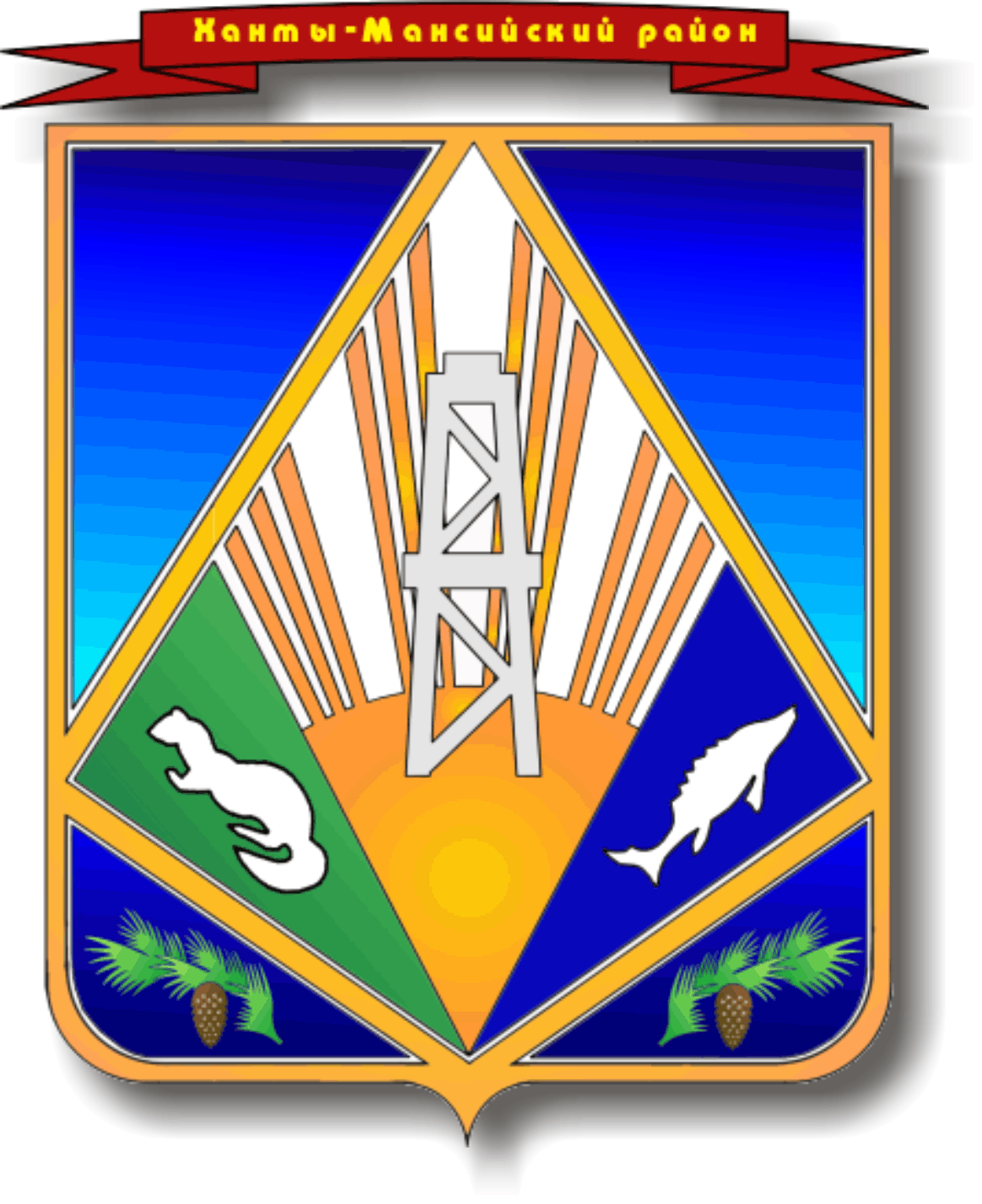 МУНИЦИПАЛЬНОЕ ОБРАЗОВАНИЕХАНТЫ-МАНСИЙСКИЙ РАЙОНХанты-Мансийский автономный округ – ЮграАДМИНИСТРАЦИЯ ХАНТЫ-МАНСИЙСКОГО РАЙОНАП О С Т А Н О В Л Е Н И Еот  15.02.2013                                                                                                       № 34г. Ханты-МансийскО внесении изменений в постановление администрацииХанты-Мансийского района от 10.01.2012 № 1	В соответствии с Уставом Ханты-Мансийского района:	1. Внести в постановление администрации Ханты-Мансийского района от 10.01.2012 № 1 «Об отдельных вопросах обращения с отходами на территории муниципального образования Ханты-Мансийский район» изменения, изложив приложение 1 к порядку организации утилизации и переработки отходов на территории муниципального образования Ханты-Мансийский район в новой редакции согласно приложению к настоящему постановлению.	2. Опубликовать настоящее постановление в газете «Наш район» и разместить на официальном сайте администрации Ханты-Мансийского района в сети Интернет.	3. Контроль за выполнением постановления оставляю за собой.И.о. главы администрации 	Ханты-Мансийского района                                                                 В.С.СедуновПриложение к постановлению администрации Ханты-Мансийского районаот 15.02.2013  № 34«Приложение 1к порядку организации утилизации и переработки отходов на территории муниципального образованияХанты-Мансийский районСистема накопления и утилизации твердых бытовых отходовв разрезе населенных  пунктов Ханты-Мансийского района».             № п/пНаселенный пунктСпособ утилизации (захоронения)Примечания12341.п. ГорноправдинскГорноправдинский межпоселенческий полигон 2.п. ЛуговскойЛуговской локальный полигон3.п. КедровыйКедровский локальный полигон4.с. НялинскоеНялинский локальный полигон5.с. Кышик Кышиковский локальный полигон6.с. Цингалы  сжигание в инсинераторной установке с. Цингалы      в летний период, в зимний период (при установлении автомобильного сообщения) утилизация на полигоне ТБО п. Горноправдинск7.п. Кирпичныйсжигание в инсинераторной установке п. Кирпичный в летний период, в зимний период (при установлении автомобильного сообщения) утилизация на полигоне ТБО п. Луговской8.п. Сибирскийсжигание в инсинераторной установке п. Сибирский в летний и зимний периоды9.п. Красноленинский Красноленинский локальный полигон (планируется)на период строительства полигона – утилизация в летний и зимний периоды на полигоне ТБО п. Кедровый10.с. СелияровоЛяминский межпоселенческий полигон11.п. Выкатнойсжигание в инсинераторной установке п. Выкатной  в летний и зимний периоды12.д. ШапшаХанты-Мансийский межмуниципальный комплексный полигон13.п. БобровскийГорноправдинский межпоселенческий полигон14.с. ЕлизаровоЕлизаровский локальный полигон 15.с. БатовоГорноправдинский межпоселенческий полигон16.с. ТроицаЛуговской локальный полигон17.д. Согомсжигание в инсинераторной установке д. Согом в летний и зимний периодыдо ввода в эксплуатацию инсинераторной установки – утилизация на полигоне ТБО в г. Ханты-Мансийске 18.д. Белогорьесжигание в инсинераторной установке д. Белогорье в летний период, в зимний период (при установлении автомобильного сообщения) утилизация на полигоне ТБО п. Луговскойдо ввода в эксплуатацию инсинераторной установки – утилизация на полигоне ТБО в п. Луговской19.с. Тюлисжигание в инсинераторной установке с. Тюли в летний и зимний периоды20.п. Пырьяхнаселение самостоятельно разделяет отходы на несколько потоков:   горючие отходы (бумага картон) – сжигают в домашних печах;   биоразлагаемые отходы (пищевые) – компостируются в домовладениях21.п. УрманныйКрасноленинский локальный полигон (планируется)на период строительства полигона – утилизация в летний и зимний периоды на полигоне ТБО п. Кедровый22.с. Реполовосжигание в инсинераторной установке п. Сибирский в летний и зимний периоды23.д. ЯгурьяхХанты-Мансийский межмуниципальный комплексный полигон24.д. Ярки Ханты-Мансийский межмуниципальный комплексный полигон25.с. Зенковонаселение самостоятельно разделяет отходы на несколько потоков:   горючие отходы (бумага картон) – сжигают в домашних печах;   биоразлагаемые отходы (пищевые) – компостируются в домовладениях26.д. НялинаНялинский локальный полигон27.д. Лугофилинскаянаселение самостоятельно разделяет отходы на несколько потоков:   горючие отходы (бумага картон) – сжигают в домашних печах;   биоразлагаемые отходы (пищевые) – компостируются в домовладениях28.д. Чембакчинанаселение самостоятельно разделяет отходы на несколько потоков:   горючие отходы (бумага картон) – сжигают в домашних печах;   биоразлагаемые отходы (пищевые) – компостируются в домовладениях29.д. Скрипунованаселение самостоятельно разделяет отходы на несколько потоков:   горючие отходы (бумага картон) – сжигают в домашних печах;   биоразлагаемые отходы (пищевые) – компостируются в домовладениях30.д. Долгое Плесонаселение самостоятельно разделяет отходы на несколько потоков:   горючие отходы (бумага картон) – сжигают в домашних печах;   биоразлагаемые отходы (пищевые) – компостируются в домовладениях31.д. Семейканаселение самостоятельно разделяет отходы на несколько потоков:   горючие отходы (бумага картон) – сжигают в домашних печах;   биоразлагаемые отходы (пищевые) – компостируются в домовладениях